Gothic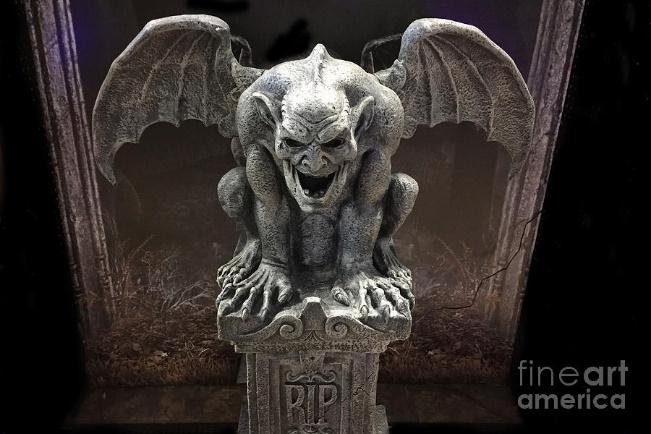 Gothic         Gothic   Gothic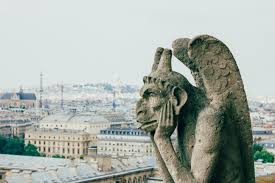 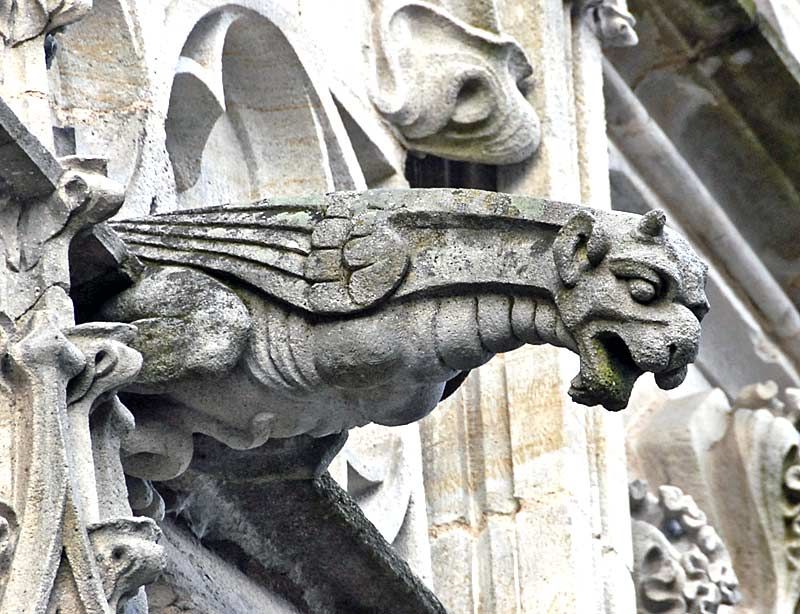 Gothic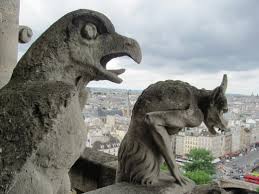 GothicGothicGothic       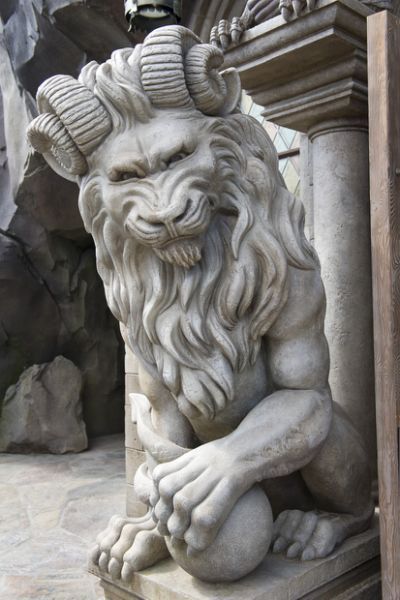 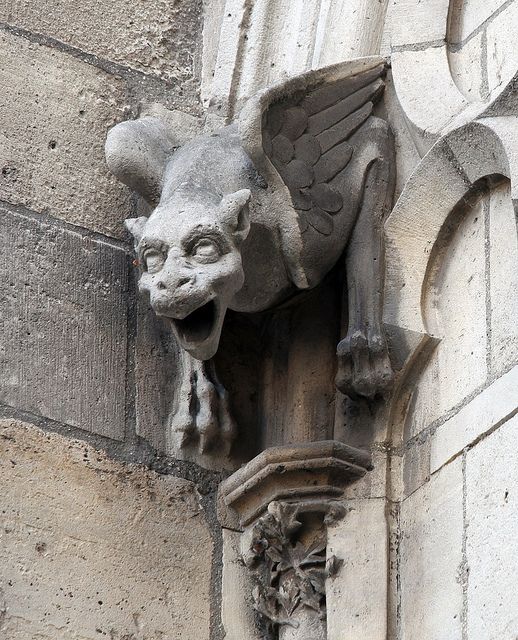 